ЧЕРКАСЬКА ОБЛАСНА РАДАГОЛОВАР О З П О Р Я Д Ж Е Н Н Я18.08.2020                                                                                        № 339-рПро нагородження Почесноюграмотою Черкаської обласної радиВідповідно до статті 56 Закону України «Про місцеве самоврядування
в Україні», враховуючи рішення обласної ради від 25.03.2016 № 4-32/VІІ
«Про Почесну грамоту Черкаської обласної ради» (зі змінами), розпорядження голови обласної ради від 14.08.2020 № 160-кт «Про відпустку голови обласної ради»:1. Нагородити Почесною грамотою Черкаської обласної ради:за вагомий внесок у розвиток місцевого самоврядування, сумлінну працю, високий професіоналізм та з нагоди Дня Незалежності України:за мужність і героїзм, проявлені в зоні проведення антитерористичної операції, активну депутатську діяльність та з нагоди Дня Незалежності Україниза вагомий особистий внесок у підготовку висококваліфікованих спеціалістів, багаторічну сумлінну працю та плідну науково-педагогічну діяльність2. Контроль за виконанням розпорядження покласти на керівника секретаріату обласної ради ПАНІЩЕВА Б.Є. та організаційний відділ виконавчого апарату обласної ради.Перший заступник голови						В. ТАРАСЕНКОЗАТИШНЯКАОлександра Володимировича–Ропотуського сільського голову Уманського району;УСАТЮКАллу Іванівну–Вільшанського сільського голову Уманського району;ХОМУТИННИКГалину Григорівну–секретаря Бабанської селищної ради Уманського району;СТЕПАНЮКАЮрія Анатолійовича–учасника антитерористичної операції,  підприємця, депутата Уманської районної ради;ФАУРЕЕміля Віталійовича–проректора з науково-дослідної роботи
та міжнародних зв’язків Черкаського державного технологічного університету.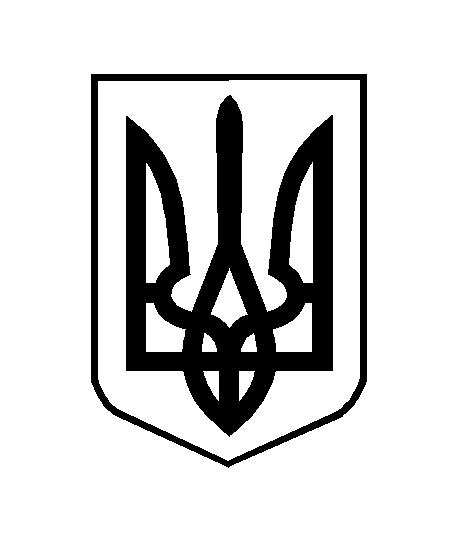 